Publicado en Berlín, Alemania  el 07/10/2019 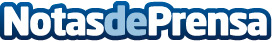 Neutrino Energy: El futuro de la energía de neutrinos es prometedorEl Dr. Leonid Rumyantsev es ahora miembro del Consejo Científico del Neutrino Energy Group. Sin embargo, las cosas en un principio eran diferentesDatos de contacto:Neutrino Energy Group+49 30 20924013Nota de prensa publicada en: https://www.notasdeprensa.es/neutrino-energy-el-futuro-de-la-energia-de Categorias: Internacional Innovación Tecnológica Otras ciencias Sector Energético http://www.notasdeprensa.es